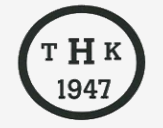 Årsmøte Trøndelag HarehundklubbDagsorden:Godkjenning av innkalling og sakslisteValg av møtelederValg av referentValg av 2 representanter til å undertegne protokollen.Behandle årsberetning (sendes medlemmer på mail)Godkjenne regnskap med revisors beretning (sendes medlemmer på mail)Behandle og beslutte medlemskontingent (sendes medlemmer på mail)Godkjenne budsjett (sendes medlemmer på mail)Saker fra Styret (sendes medlemmer på mail)Valg (sendes medlemmer på mail)Avslutning av årsmøtet 2023